Пансионат Фортуна Крым. Цена 19000 за 10 дней. 3х разовое питание и проживание.Пансионат «Фортуна» приглашает Вас на отдых на Западном побережье Крыма. Он расположен в поселке Песчаное всего в нескольких минутах ходьбы от берега моря, где Вы сможете весело и беззаботно проводить время, получая массу незабываемых эмоций. Путь к морю идет через аллею с высокими соснами, которые дают не только спасительную тень, но и насыщают воздух полезными фитонцидами.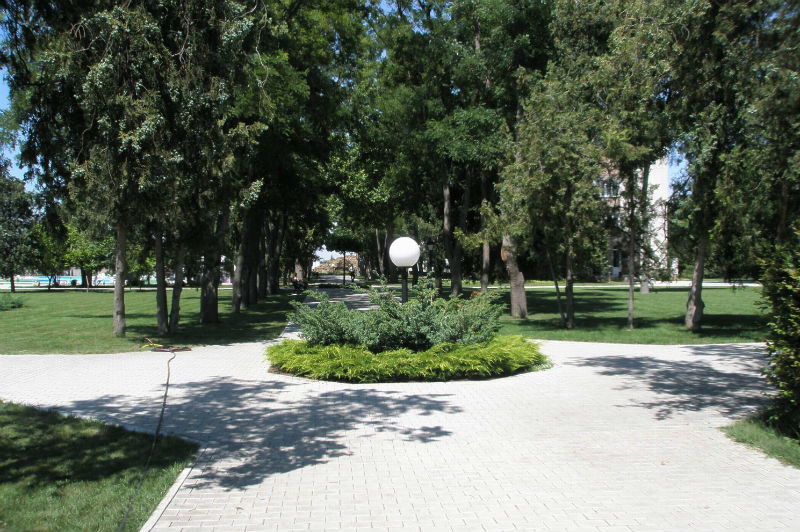 Гости «Фортуны» могут отдохнуть на просторном двухуровневом пляже, покрытом бархатистым песком и разноцветной галькой. На пляже и рядом с ним Вы найдете все необходимое для проведения беззаботного отдыха у моря.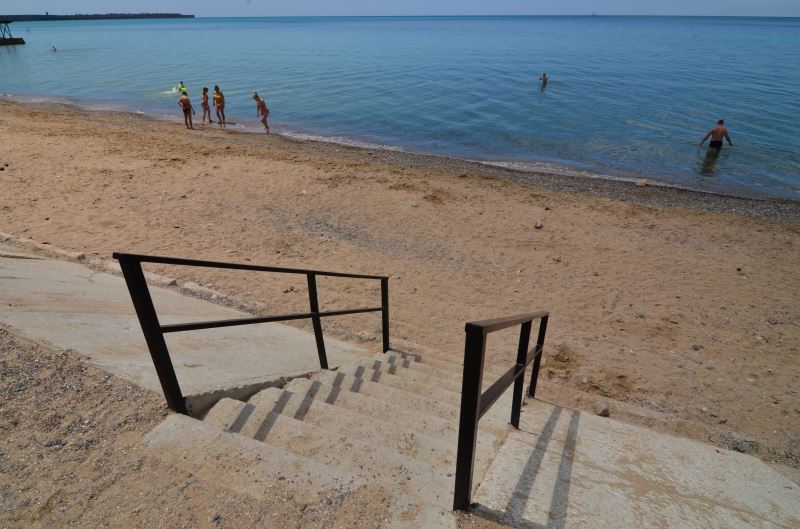 Фотографии пляжа в Песчаном >>Добро пожаловать в Песчаное в гостевой дом “Фортуна”!Выбирая для проведения летнего отпуска в поселке Песчаное гостевой дом «Фортуна», Вы получите возможность насладиться беззаботным отдыхом у моря по приемлемым ценам, которые доступны туристам с любыми финансовыми возможностями.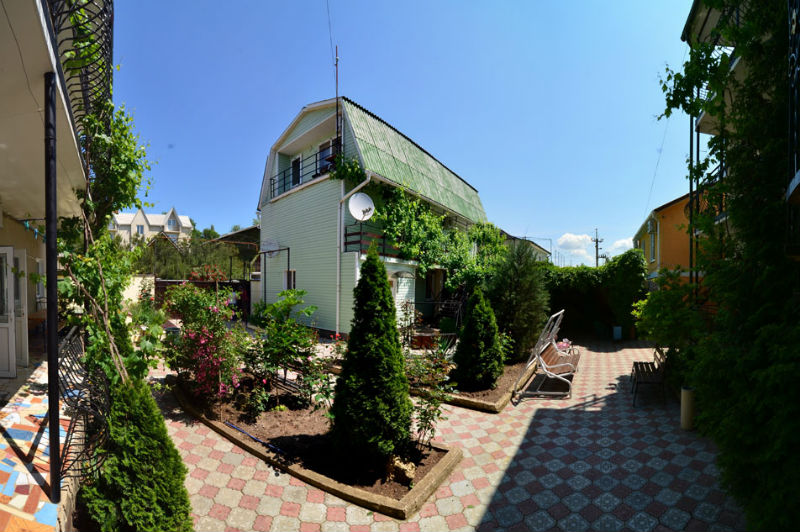 Для каждого гостя предоставляется широкий спектр услуг. В гостевом доме в Песчаном Вас ждет хорошо развитая инфраструктура:Уютные номера
со всеми удобствами ➥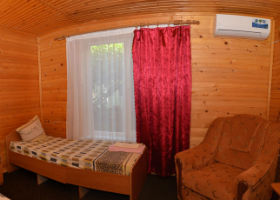 Вкусное домашнее питание
в собственной столовой➥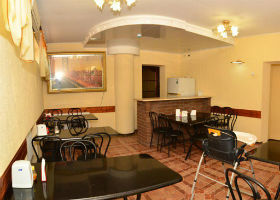 Ухоженный двор с зоной отдыха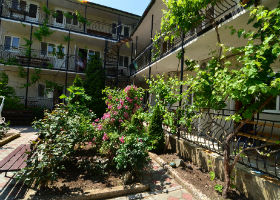 Все для семейного отдыха➥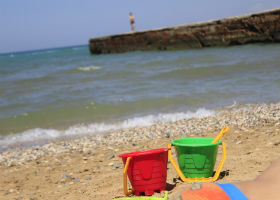 Бильярд и настольный теннис ➥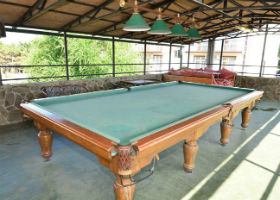 Домашний кинотеатр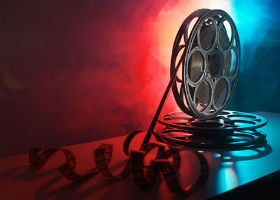 Бар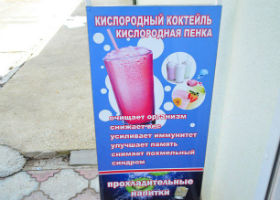 Магазин на территории➥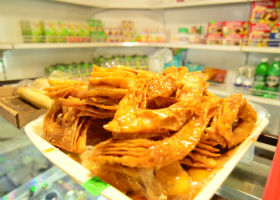 К Вашим услугам предоставляются комфортные номера, рассчитанные на отдых 2-4 человек. В каждом номере есть современная мебель, бытовая техника, санузел с душем, а также выход на балкон.Если Вы планируете приехать к морю всей семьей, Вам стоит провести отдых с детьми в гостевом доме Песчаного «Фортуна». Здесь царит тихая, размеренная обстановка, а заботливые хозяева и персонал обеспечат взрослым и детям максимальный комфорт. На просторной озелененной территории, утопающей в цветах, малыши смогут весело провести время, найти себе новых друзей и получить массу положительных эмоций.Чтобы отдых с детьми в гостевом доме «Фортуна» было более удобным, Вы можете воспользоваться детской кроваткой, стульчиком для кормления, горшками. 